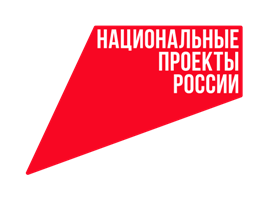 Делаем  шаг в будущееРеализация регионального проекта «Современная школа» национального проекта «Образование» позволяет создать в этом году в учебных учреждениях города Мценска Центры образования естественно-научной и технологической направленностей «Точка роста». Один из таких центров будет создан в школе № 2.- Точка Роста — уникальный проект: он дает детям учиться по современным программам, а для взрослых становится открытой площадкой для развития и самореализации, - говорит директор школы Галина Якушина. -  Нам важно, чтобы проект осуществился,  жил и развивался. Создание Центра «Точка роста» в средней школе № 2 – большой шаг вперёд, шаг в будущее, который позволит решить задачи по обновлению материально-технической базы школы, повысить  профессиональный уровень педагогов, предоставить обучающимся дополнительные возможности по развитию современных технологических и естественно-научных  навыков. Можно с уверенностью сказать, что инновационная площадка  должна изменить жизнь наших школьников. У них появится возможность постигать азы наук и осваивать новые технологии, используя современное оборудование». 	Заместитель директора школы ариса Савичева провела анкетирование среди  учащихся,  родителей и педагогов. На один из вопросов  «Для чего нужен  Центр «Точка роста», большинство родителей  ответили, что дети могут получать дополнительное образование, которое пригодится им в будущем во взрослой жизни,  что необходимо идти в ногу со временем и правильно организовать досуг после школы. Учащиеся считают, что такой Центр поможет им развиваться творчески и разрабатывать проекты на различные тематики, получать дополнительные знания по предметам. Педагоги считают, что сегодня учебное учреждение начинаем новые шаги в новое образование. - Хочется верить, что благодаря  «Точке роста», обучающиеся нашей школы смогут всесторонне развиваться, открывая для себя новые возможности, так как  работа Центра  расширяет возможности для предоставления качественного современного образования для школьников, - отметила Галина Якушина. - Педагоги школы, обучающиеся и родители уверены, что данное событие, реализующееся в рамках национального проекта «Образование», войдёт в историю школы.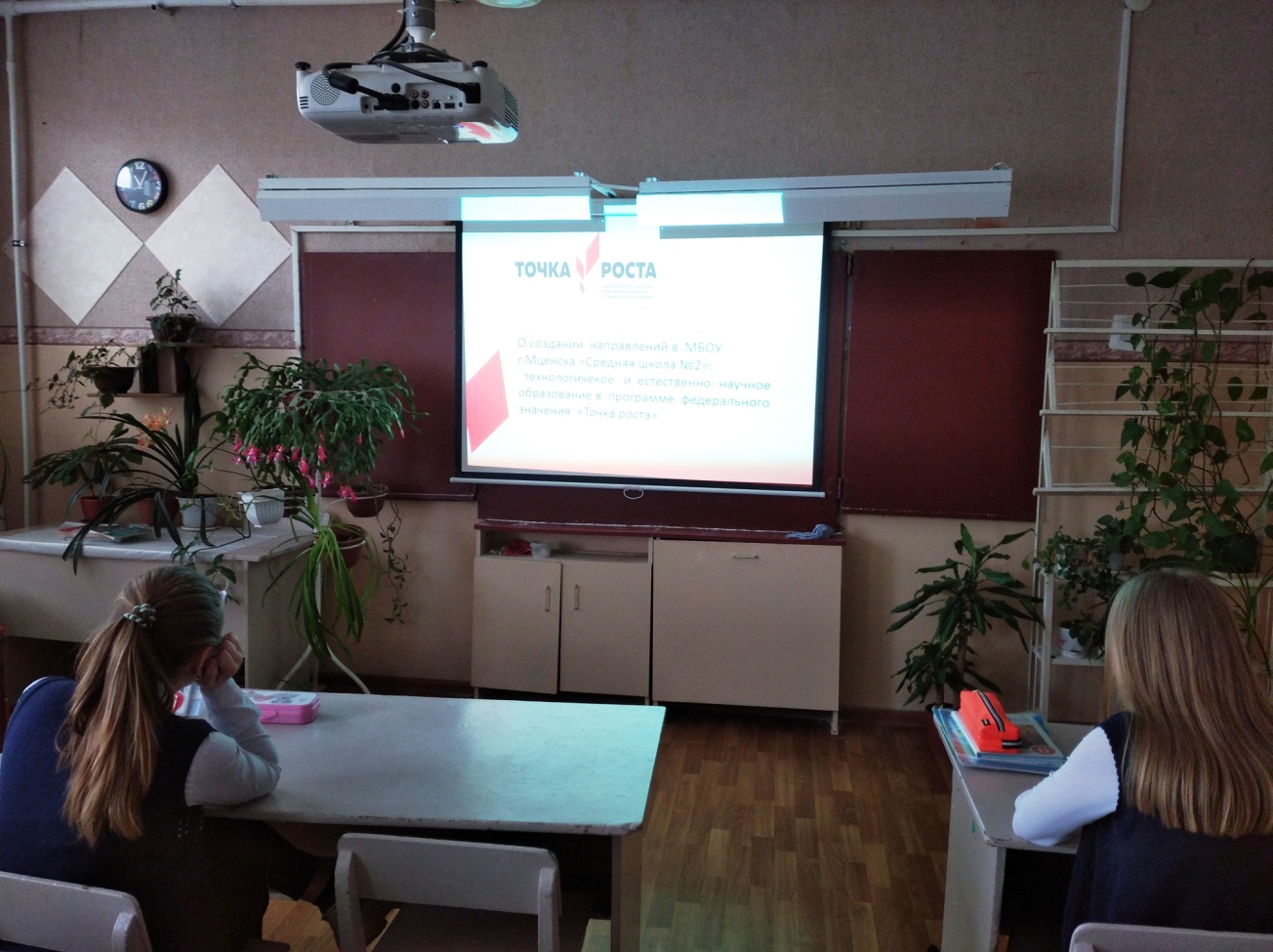 